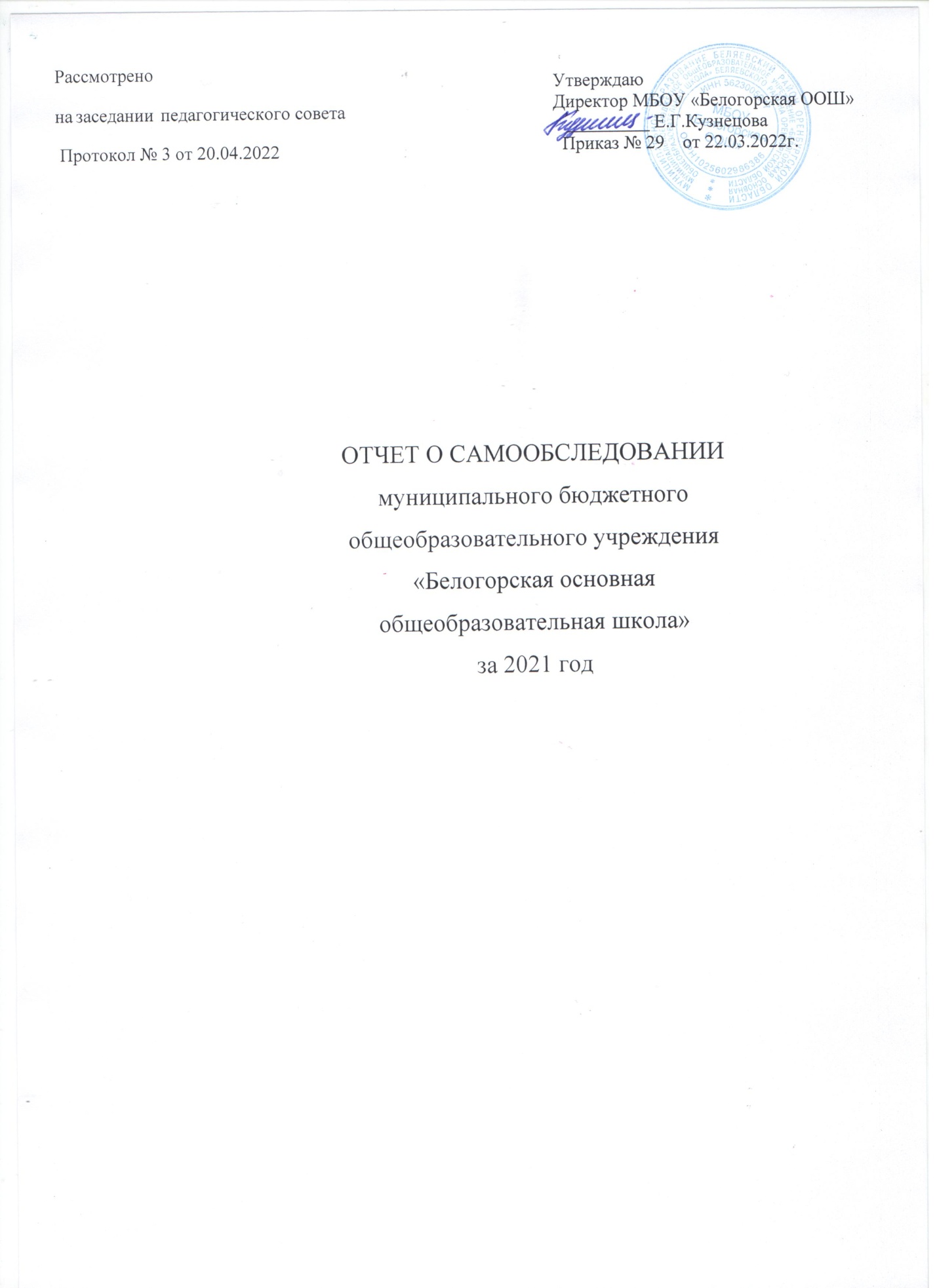 СОДЕРЖАНИЕ Введение…………………………………………………………………………………………………Образовательная деятельность и организация учебного процесса  …………………………………Оценка системы управления образовательной организации…………………………………………Оценка содержания и качества подготовки обучающихся…………………………………………….Востребованность выпускников…………………………………………………………………………Оценка кадрового обеспечения……………………………………………………………………….....Оценка качества учебно-методического и библиотечно-информационного обеспечения……….....Качество материально-технической базы……………………………………………………………….Оценка функционирования внутренней системы оценки качества образования……………………..Анализ показателей деятельности организации образовательной организации………………………Заключение…………………………………………………………………………………………………ВВЕДЕНИЕСамообследование муниципального бюджетного общеобразовательного учреждения «Белогорская основная общеобразовательная школа» проводилось на основании приказа Министерства образования и науки Российской Федерации от 14 июня 2013 года № 462 «Об утверждении Порядка проведения самообследования образовательной организацией» (зарегистрирован в Минюст России от 27 июня 2013 г. № 28908) в соответствии с Показателями деятельности общеобразовательной организации, подлежащей самообследованию, которые утверждены приказом Министерства образования и науки РФ от 10.12.2013 г. № 1324 (зарегистрировано в Минюсте РФ 28.01.2014 г. № 31135).Целями проведения данного самообследования являются обеспечение доступности и открытости информации о деятельности организации, а также подготовка отчета о результатах самообследования. Самообследование проводилось организацией по итогам учебного года.В процессе самообследования проведена оценка образовательной деятельности, системы управления организации, содержания и качества подготовки обучающихся, организации учебного процесса, востребованности выпускников, качества кадрового, учебно-методического, библиотечно-информационного обеспечения, материально-технической базы, функционирования внутренней системы оценки качества образования, а также анализ показателей деятельности организации, подлежащей самообследованию, устанавливаемых федеральным органом исполнительной власти, осуществляющим функции по выработке государственной политики и нормативно-правовому регулированию в сфере образования.В образовательном учреждении сложилась стройная система обучения и воспитания подрастающего поколения, которая нашла широкий отклик со стороны администрации и педагогической общественности района, региона, страны.Основные задачи программы развития ОО:Обеспечение поэтапного введения и реализации федеральных государственных образовательных стандартов на всех уровнях общего образования.Совершенствование системы дополнительного образования детей с учетом приоритетного развития естественнонаучного и технического направлений.Совершенствование государственно-общественной системы воспитания детей, обеспечивающейСознательное принятие школьниками российских традиционных духовных ценностей, развитие способности к успешной социализации в обществе.Разработка системы оценки качества условий образовательного процесса в образовательном учреждении и механизма реализации управленческих решений по результатам ее осуществления.- Совершенствование условий для профессионального развития кадрового потенциала ОО.Общие сведения об образовательной организацииОбразовательная деятельность школы  в  2021  году осуществлялась в соответствии с организационно-правовыми документами, образовательными программами и приложениями к ним (учебными планами, календарным учебным графиком, рабочими программами учебных предметов, курсов, дисциплин). Образовательный процесс в школе регламентируется учебным планом, календарным учебным графиком и расписанием занятий.В соответствии с ФГОС НОО и ФГОС ООО внеурочная деятельность была организована по направлениям развития личности: спортивно-оздоровительное, духовно-нравственное, социальное, общеинтеллектуальное, общекультурное.Тема, цель, задачи, приоритетные направления образовательной деятельностиТема школы: Личностно - ориентированный подход в обучении и воспитании учащихся. Цель: формирование общей культуры личности обучающихся на основе усвоения обязательного минимума содержания общеобразовательных программ начального общего, основного общего образования, их адаптация к жизни в обществе, создание основы для осознанного выбора и последующего освоения профессиональных образовательных программ, воспитание гражданственности, трудолюбия, уважения к правам и свободам человека, любви к окружающей природе, Родине, семье, формирование здорового образа жизни.Задачи школы: Обеспечить доступность и реализацию равных возможностей получения обучающимися качественного образования при сохранении их здоровья;Создать условия для обеспечения стабильных результатов учебной деятельности и развития социально-адаптивной и конкурентно способной личности.Продолжить работу по повышению уровня профессиональной компетентности педагогов, их подготовки для работы в современной информационной и инклюзивной среде;Совершенствовать воспитательную систему через интеграцию учебной, дополнительного образования, внеучебной и семейной деятельности по формированию духовно-нравственных ценностей;Способствовать формированию здоровьесберегающего пространства школы Направить действия педагогического коллектива на реализацию ФГОС на всех уровнях образования;Совершенствовать систему мониторинга качества образования;Активно использовать современные инновационные педагогические технологии и новые информационные ресурсы;Повысить компетентность педагогов по вопросам внедрения Федерального государственного образовательного стандарта обучающихся с ограниченными возможностями здоровья.  Совершенствовать формы и методы работы со слабоуспевающими детьми;Развивать и совершенствовать систему работы и поддержки одаренных учащихся. Предмет образовательного процесса: реализация образовательных и воспитательных программ начального общего, основного общего образования.Приоритетные направления работы школы:Внедрение в образовательный процесс современных педагогических, информационно-коммуникационных и здоровьесберегающих технологий в современной информационной и инклюзивной среде и в условиях реализации ФГОССоздание условий для творческого самовыражения, раскрытия профессионального потенциала педагогов, повышения их профессиональных компетенций. Создание для обучающихся образовательной среды, в которой они могли бы самоопределяться, самореализоваться и самовыражаться. Внедрение в практику работы учителей приёмов и методов, развивающих познавательную активность учеников в соответствии с новыми условиями жизни. Проведение ключевых дел в школе с учётом личных интересов учащихся. Формирование духовно-нравственной  и физически здоровой личности. ОБРАЗОВАТЕЛЬНАЯ ДЕЯТЕЛЬНОСТЬ И ОРГАНИЗАЦИЯ УЧЕБНОГО ПРОЦЕССА Показатели деятельности общеобразовательной организации, подлежащей самообследованиюФормы обучения по классамВ 2020-2021 учебном году воспитательная работа школы опиралась на Программу духовно-нравственного воспитания, развития обучающихся при получении начального общего образования, Программу воспитания и социализации обучающихся на уровне основного общего образования.Для успешной организации социальной работы необходима информация о статусе учащихся школы, знание их медико-психологических особенностей. Поэтому, традиционно, на основе социальных паспортов классов составляется социальный паспорт школы, где отражены учащиеся льготных категорий, учащиеся, находящиеся в трудной жизненной ситуации, учащиеся «группы риска» и учащиеся, требующие особого педагогического внимания.Данным группам учащихся обеспечивается индивидуальное психологопедагогическое сопровождение.Из анализа приведенных можно сделать вывод, что социальная картина школы достаточно благополучна, однако растет число детей, состоящих на внутришкольном контроле, нуждающихся в помощи социального педагога. Увеличилось число опекаемых детей. Хочется отметить, что это в основном благополучные семьи, однако и им требуется социальное сопровождение и часто поддержка.Администрация школы обеспечивает по необходимости попечителей оказанием правовой и психологической помощью. Так на протяжении всего учебного года велось психолого-педагогическое сопровождение семей данной категории. С опекунами велась систематическая работа классным руководителем.Благодаря целенаправленной профилактической работе снизилось число учащихся, состоящих на внутришкольном контроле, число учащихся склонных к прогулам учебных занятий.Большое внимание в течение года уделялось работе с учащимися школы и их родителями, чьи семьи оказались в трудной жизненной ситуации. Для них проводились правовые консультации школьного психолога.       Поставленные задачи выполнены.Дополнительное образованиеМБОУ «Белогорская ООШ» не оказывает платные образовательные услуги.В текущем учебном году при опросах и анкетировании родители учащихся оценили в работе педагогов дополнительного образования «умение заинтересовать» и поддерживать заинтересованность детей, познавательность и доступность учебного материала, использование игровых и активизирующих приемов в обучении, способность педагога реализовывать индивидуальный подход с учётом возможностей каждого учащегося, современное техническое оснащение учебного процесса» и многое другое.Несомненно, результатом деятельности внеурочной занятости в 2020-2021 учебном году, следует признать стабильность высокого уровня качества знаний, повышение мотивации к учебно-познавательной деятельности. Об эффективности работы системы дополнительного образования свидетельствуют как отзывы родителей, так и интерес детей к дальнейшему обучению по программам дополнительного образования. С другой стороны, положительный результат деятельности выражается в стабильности кадрового состава педагогов дополнительного образования школы. Педагогам дополнительного образования удается не только развивать устойчивый интерес детей к освоению дополнительных программ, но и сформировать личностно значимое отношение к предмету обучения.Администрация школы работает над созданием безопасных условий функционирования учреждения и контролем за реализацией социальной защиты учащихся. Вопросы охраны труда и обеспечения безопасности являются одним из главных направлений деятельности администрации. Нормативно-правовая документация по охране труда соответствует типу образовательного учреждения, акт готовности к новому учебному году.Создавая благоприятные условия для обучения и воспитания, в школе уделяется большое внимание организации горячего питания. Все школьники имеют возможность завтракать и обедать в соответствии с физиологическими потребностями и санитарногигиеническими требованиями.Оценка системы управления школыУправление образовательной организации строится на принципах единоначалия,самоуправления и носит государственно-общественный характер. Административныеобязанности распределены согласно Уставу ОО, штатному расписанию, четко распределены функциональные обязанности согласно квалификационным характеристикам.Система управления образовательным учреждениемОсновными формами координации деятельности аппарата управления являются: совещания при директоре, они могут быть расширенными, когда приглашается весь педагогический коллектив, могут быть проблемными, тогда приглашаются только те специалисты, которые занимаются вопросом, рассматриваемым на совещании или курируют данное направление. Совещания позволяют оперативно довести необходимую информацию до ответственных лиц или всего коллектива и принять коллективное решение. На совещании обсуждаются итоги внутришкольного контроля, организационные вопросы.  Также на совещаниях при директоре решаются проблемы успеваемости и дисциплины некоторых учащихся  с приглашением их родителейАдминистративные планерки (совещания), которые проводятся еженедельно. На планёрках подводятся итоги работы за неделю, корректируется план работы школы на следующую неделю. Использование ИКТ в административной и управленческой работе позволяет повысить оперативность выполнения решений, снизить временные затраты на подготовку и ведение документации, модернизировать делопроизводство, перевести всю деятельность школы на более качественный современный уровень.        Учреждение осуществляет образовательный процесс в соответствии с уровнями общего образования, установленными в Российской Федерации:дошкольное образование;начальное общее образование (нормативный срок освоения - 4 года); основное общее образование (нормативный срок освоения - 5 лет); Участниками образовательного процесса являются учащиеся, воспитанники, педагогические работники и их представители, родители (законные представители) учащихся, Учреждение.Права и обязанности работников Учреждения определяются законодательством о труде РоссийскойФедерации,настоящимУставом,ПравиламивнутреннегораспорядкаУчрежденияи должностными инструкциями.Информация об административно – кадровом составеСведения об административных работникахВ целях учета мнения обучающихся, родителей (законных представителей) и педагогических работников по вопросам управления образовательной организацией и при принятии локальных нормативных актов, затрагивающих их права и законные интересы, по инициативе обучающихся, родителей (законных представителей) и педагогических работников создаются советы обучающихся, советы родителей (законных представителей), действует Профессиональный союз работников школы. Родители как участники образовательных отношений, активно включены в управление школьной жизнью через родительские комитеты классов и школы, родительские собрания. В целях урегулирования разногласий по вопросам реализации права на образование, в том числе, в случаях возникновения конфликтов интересов педагогического работника, обучающегося, родителей (законных представителей) создана комиссия по урегулированию споров между участниками образовательных отношений.Показателями инновационной деятельности является реализация ФГОС второго поколения.В соответствии с ФГОС ДОО, НОО, ООО весь образовательный процесс отображается в информационной среде.Открытость информации о ситуации в школе обеспечивается также такими формам как: школьный сайт, сайты учителей, творческие и публичные отчеты, общешкольные конференции, стендовая информация, презентации кружков, Дни открытых дверей. Можно сказать, что в нашей школе состоялось развитие государственно-общественного управления. Есть направления жизни современной школы, в которых управляющий совет принимает непосредственное участие. Это и определение распорядка школьной жизни, школьного расписания. Управляющий совет много сделал для того, чтобы решить возникающие проблемы по организации питания школьников, активно вовлечен в работу по выработке учебного плана школы, который бы максимально снизил нагрузку учащихся. Система управления стала более открытой; усилилась ориентация образования на интересы потребителей образовательных услуг; укрепилась ресурсная база школы; повысилась прозрачность расходования средств; усилилось влияние родителей на жизнь образовательного учреждения.Большое значение отводится формированию коллектива единомышленников, созданию в школе атмосферы открытости, сотрудничества, внутренней сплоченности, максимальному раскрытию потенциала каждого педагога. Школа заняла 3 место в областном конкурсе «Лучшая школа по организации питания учащихся» в 2017 году.Мы определяем инновационную деятельность педагогического коллектива как средство, позволяющее наиболее эффективно достигать запланированных результатов совместной деятельности. В этом плане она рассматривается нами как фактор дальнейшего развития ОО и роста профессионального мастерства педагогов.Вывод: система управления МБОУ «Белогорская основная общеобразовательная школа» соответствует организационной и нормативно-правовой документации, действующему законодательству и Уставу и обеспечивает эффективную реализацию образовательных программ.ОЦЕНКА СОДЕРЖАНИЯ И КАЧЕСТВА ПОДГОТОВКИ ОБУЧАЮЩИХСЯКачество образования и успеваемость в ОО в динамике за 3 года:Динамика результатов ОГЭ за 3 года:Образовательная программа реализуется посредством учебного плана, календарного учебного графика, рабочих программ учебных предметов, курсов, дисциплин.Количество отводимых часов на изучение учебных предметов обосновано программно- методическим комплектом и календарным учебным графиком, разрабатываемым образовательной организацией. Учебные предметы учебного плана обеспечены программным и учебно-методическим комплектом в соответствии с федеральным и региональным перечнем комплекта учебников для общеобразовательных учреждений. Обеспеченность обучающихся учебниками – 100% за счет библиотечного фонда.Выводы: Все разделы основных образовательных программ соответствуют обозначенным нормативным документам. Имеются рабочие программы по всем предметам и курсам согласно учебному плану. Рабочие программы имеют единую структуру согласно локальному акту. Содержание образовательной   подготовки   обучающихся  на  всех уровнях образования соответствует требованиям государственных образовательных стандартов.Наблюдается позитивная динамика по обязательным предметам (русский язык, математика). В целом выпускники школы успешно сдают государственные экзамены, являются в большинстве своём конкурентно-способными людьми, которые могут адаптироваться в меняющихся условиях среды (около 90% учащихся закончили или заканчивают высшие и средние специальные учебные заведения). Государственные экзамены, контрольные срезы показывают достаточный уровень обученности школьников. Учащиеся нашей школы успешно участвуют в районных олимпиадах. Востребованность выпускниковУстройство выпускников после окончания основной школыХорошим показателем работы педагогического коллектива является ежегодный высокий процент поступления выпускников 9-х классов в колледжи и техникумы.    Выпускники школы поступили в среднее профессиональное учебное заведение для получения дальнейшего образования.ОЦЕНКА КАДРОВОГО ОБЕСПЕЧЕНИЯГлавным ресурсом школы является учитель. Он - важнейший источник её педагогической производительности. В школе сформировался и утвердился замечательный коллектив талантливых учителей, которые стремятся сделать каждый шаг ребенка творческим самоутверждением, на уроках создаются оптимальные условия для самовыражения детей. Стиль работы школы - научить учиться. Учителя нашей школы работают творчески, обладают гибкостью, подвижностью мышления, способностью реагировать на непредвиденные обстоятельства. Они способны комбинировать известные системы обучения, преобразуя их в новые, конструировать их в различные сочетания.В школе работает сплоченный коллектив педагогов единомышленников из 9 человек. По возрастному составу педагогически коллектив характеризуется так:Педагоги школы непрерывно повышают свое мастерство, посещая курсы, участвуя в работе районных семинаров, конференций. В школе работают 1 компьютерный класс, 1 интерактивная доска. Учителя ежегодно повышают свою квалификацию, набираясь опыта в работе, используя современные информационные технологии в обучении. Можно сказать, что наблюдается тенденция профессионального роста педагогических кадров.Достаточно высокий кадровый потенциал, стремление учителей к повышению профессионального уровня и педагогическому поиску создают необходимые условия для развития и движения вперед.Стабильный уровень подготовки учащихся обеспечивается постоянной работой педагогического коллектива по обновлению содержания образования и поиском новых форм организации образовательного процесса. Работа коллектива направлена на обеспечение качества обучения через использование уровневой дифференциации и индивидуального подхода (педсоветы, обучающие и рабочие семинары, обмен опытом). Дифференциация обучения предполагает выделение:базового уровня образования, учитывающего индивидуальные возможности и способности учащихся;повышенного уровня обучения, предполагающего глубокое овладение материалом и творческое его преломление на практике.Качество обучения достигается за счёт дифференцированных заданий, индивидуального подхода к каждому ученику, организацией в классах неоднородной обучающей среды. Все педагоги создают ситуацию, при которой дети продвигаются в своём темпе и по своим способностям.Коллектив педагогов ставит перед собой задачу дальнейшей разработки и освоения развивающих технологий обучения. Последние три года усилия коллектива направлены на изучение проектных технологий, выделилась группа учителей, которые занимаются внедрением метода проектов в практику преподавания. Применение проектных технологий расширяет возможности учащихся по самостоятельному поиску и использованию информации, придает образовательному процессу диалоговый характер. Использование проектной технологии позволило расширить диапазон результатов образования. К наиболее значимым из них следует отнести: - повышение уверенности учащихся в собственных силах;- более качественное усвоение знаний;- усиление у школьников мотивации на успешную учебную деятельность;- повышение умения адекватно оценивать себя;- обеспечение механизма развития критического мышления ребенка, умения искать путь решения поставленной задачи;- развитие исследовательских способностей. Также работа коллектива направлена на обеспечение качества обучения через использование в преподавании элементов технологий КСО (коллективный способ обучения), ИОСО (индивидуально-ориентированная система обучения). Собственный опыт, творческое использование традиционных и нетрадиционных методик обучения позволили коллективу создать своеобразную систему личностно-ориентированного подхода в обучении.Педагогический коллектив школы серьезное внимание уделяет инновационной деятельности, сосредотачивает внимание на следующих аспектах: глубоком усвоении содержания и методики новых программ и учебников; усилении развивающего начала в обучении; преодоление перегрузки учащихся; усиление практической направленности образования; овладении современными требованиями к анализу урока; повышение педагогического мастерства учителей.Инновационная деятельность в условиях перехода к новым образовательным стандартам предполагает теоретико - методологическую подготовку педагогического коллектива, использование инновационных методик (интерактивных методов обучения), таких как: эвристическая беседа; мозговой штурм; проблемное обучение; метод проектов; ролевые игры; деловая игра.По результатам проведенного мониторинга педагоги школы активно овладевают инновационными технологиями:	технология информационного обучения; технология диалогового обучения;технология игрового обучения; технология проектного обучения; технология проблемного обучения.Кроме того используют такие технологии, как индивидуализацию и дифференциацию, ИКТ, здоровьесбережение и др. Каждый из педагогов использует элементы одной-двух технологий. На сегодняшний день педагоги школы владеют основными программными средствами обучения, образовательными ресурсами Интернет. Повышение профессионального уровня педагогов осуществляется в режиме непрерывного образования.ОЦЕНКА КАЧЕСТВА УЧЕБНО-МЕТОДИЧЕСКОГО И БИБЛИОТЕЧНО-ИНФОРМАЦИОННОГО ОБЕСПЕЧЕНИЯПоказатели деятельности общеобразовательной организации, подлежащей самообследованиюКачество материально-технической базыВ настоящее время учебно-воспитательный процесс осуществляется в здании, удовлетворяющим всем требованиям СанПиН. Материально-техническая база школы включает в себя оборудованные учебные и специализированные кабинеты, в том числе кабинет основ безопасности жизнедеятельности, 1 кабинет информатики и ИКТ, актовый зал,  столовая на 60 мест, библиотека. Не все учебные кабинеты укомплектованы мультимедийным оборудованием, компьютерами. Помещения школы поддерживают чувство свободы (не подавляют). Помещения начальной школы создают ощущение заботы, теплоты и приветливости. В ОО есть зоны для активного отдыха учащихся начальной и основной школы на переменах и после уроков (игровые рекреации, внутренний двор, оборудованная спортплощадка, игровая площадка рядом со школой). Кроме того, школе есть условия для уединённого отдыха учащихся, спокойных игр на переменах (шашки и др.).Оснащенность учебных кабинетов и помещенийТаблица 22Сведения о зданиях и прилегающей территории. Сведения о наличии и оснащенности объектов спортаСоблюдение в общеобразовательном учреждении мер противопожарной иантитеррористической безопасности, в том числе:Акты о состоянии пожарной безопасности, проведение учебно-тренировочных мероприятий по вопросам безопасности - имеются в наличии. Ведется журнал регистрации работ по техническому обслуживанию.Состояние ограждения и освещение территории в удовлетворительном состоянии. Оборудование хозяйственной площадки, состояние мусоросборника в удовлетворительном состоянии.Во внутриквартальной территории имеются в наличии необходимые знаки дорожного движения при подъезде к школе.ОЦЕНКА ФУНКЦИОНИРОВАНИЯ ВНУТРЕННЕЙ СИСТЕМЫ ОЦЕНКИ КАЧЕСТВАОБРАЗОВАНИЯФункционирование внутренней системы оценки	качества	образования	МБОУ «Белогорская основная общеобразовательная школа» осуществляется на основании «Положения о внутренней системе оценки качества образования».Основными объектами внутренней системы качества образования являются:качество образовательных результатов;качество содержания образовательного процесса;качество условий, обеспечивающих образовательный процесс.Оценка качества образовательных результатов направлена на обработку информации об уровне реализации требований к результатам освоения образовательных программ. Оценка качества образовательных результатов осуществляется в ходе процедур входного, промежуточного и итогового контроля, не персонифицированных мониторинговых исследований, результаты которых являются основанием для принятия управленческих решений при реализации образовательного процесса на всех уровнях общего образования, Программы развития.Объектами мониторинга качества образовательных результатов являются:качество знаний;образовательные достижения обучающихся на конкурсах, олимпиадах, соревнованиях;- метапредметные результаты (в соответствии с перечнем из образовательной программы).Объектами мониторинга качества	содержания образовательного процесса являются:образовательная деятельность;содержание образовательной программы, образовательных программ по учебным предметам, программ внеурочной деятельности;профессиональная компетентность педагога;содержание и организация учебных занятий.Объектами мониторинга качества условий являются:- психолого – педагогические условия;информационно-образовательная среда;материально – техническое обеспечение;условия безопасности и здоровья обучающихся;учебно-методическое, информационное обеспечение.Качество образовательных результатов в школе проводится посредством:системы внутреннего мониторинга качества образования;государственной (итоговой) аттестации выпускников;В качестве источников данных для мониторинга качества образования   используются:-государственная итоговая аттестация обучающихся, освоивших образовательные программы основного общего образования;-анализ образовательных достижений обучающихся на разных уровнях обучения;-анализ творческих достижений школьников;-система внутришкольного контроля;-результатами статистических данных и социологических исследований;-иными	психолого-педагогическими, социологическими исследованиями, проведенными по инициативе участников образовательных отношений.Организационная структура, занимающаяся внутренней оценкой, экспертизой качества образования и интерпретацией полученных результатов, включает в себя администрацию школы, педагогический совет, аналитические группы (комиссии и др.).Качество условий:качество материально - технического обеспечения школы;качество учебно-методического и информационного обеспечения;качество условий безопасности и здоровья обучающихся;качество информационно-образовательной среды;качество психолого-педагогических условий Качество содержания:профессиональная компетентность педагогических работников;качество	содержания	основных	образовательных	программ,	образовательных программ по учебным предметам, содержания программ воспитания;качество содержания и организации учебных занятий.Качество результатов:качество знаний;формирование умений универсальных учебных действий;оценка образовательных достижений обучающихся (результаты	участия	в олимпиадах, конкурсах, конференциях).Информация, полученная в результате мониторинговых исследований в рамках функционирования ВСОКО, преобразуется в форму (отчеты, справки, доклады, таблицы, схемы и т.д.), удобную для дальнейшего анализа, интерпретации и принятия управленческих решений. Данные внутренней системы оценки качества образования доводятся до всех участников образовательных отношений и могут использоваться в ежегодном отчете о результатах школы, публичного отчета директора школы ,а также формирования внутришкольного контроля на следующий учебный год.Фиксация результатов внутренней системы оценки качества образования осуществляется в базе данных, портфолио обучающихся, отчетах. Итоги рассматриваются на заседаниях педагогического совета.В ходе реализации программы внутреннего мониторинга качества образования обучающихся и муниципальной программы мониторинга качества образования в школе было проведено значительное количество диагностических, мониторинговых мероприятий, целью которых было не только контроль качества знаний, но и подготовка их к итоговой аттестации в 2019году. Учителя по итогам каждой диагностической работы проводили детальный мониторинг выполненных учащимися заданий, разрабатывали индивидуальные образовательные маршруты по ликвидации пробелов в знаниях обучающихся.Административныйконтрольреализациипрограммыподготовкиучащихсякитоговой аттестации, программы мониторинга качества образования реализовывался посредством посещения уроков, внеурочных занятий с обучающихся. Результаты всех мониторинговых мероприятий были проанализированы на совещаний при директоре, педагогических советах.Основными элементами контроля учебно-воспитательного процесса в 2020-2021 учебном году являлись:состояние	деятельности,	направленной	на	получение	обучающимися	общего образования;состояние преподавания учебных предметов;изучение адаптации 1, 5-х, классов;качество ведения школьной документации;выполнение программ и практической части программы;организация предпрофильной подготовки;состояние воспитательной работы;уровень профессиональной деятельности педагогов. При этом использовались следующие формы контроля:-классно-обобщающий контроль в 1, 5-х, классах;-обзорный контроль (тематический вид) – состояние школьной документации, классных журналов и дневников обучающихся; организация итогового повторения; уровень подготовленности первоклассников к обучению в школе; уровень адаптации обучающихся 1-го, 5-го, классов; выполнение учебных программ по предметам и их практической части; выполнение норм СаНПиНа, соблюдение мер по охране труда, реализация ФГОС в1-9классах, подготовка к итоговой аттестации;-административный контроль знаний и умений обучающихся по основным предметам-промежуточный и итоговый;-персональный (работа педагогов с обучающимися, имеющими низкую учебную мотивацию, с обучающимися надомного обучения, соответствие уровня работы педагогов заявленной категории);-предметно-обобщающий (дозировка домашнего задания, организация итогового повторения в выпускных классах и в период адаптации в 1-, 5-х классах, качество проведения уроков, кружковых и дополнительных занятий).В течение учебного года осуществлялся постоянный контроль за ведением школьной документации: по графику проверяются классные журналы, личные дела обучающихся, прохождение и корректировка программного материала, контрольные и рабочие тетради обучающихся.Цели проверок классных журналов были следующие: объективность выставления оценок за четверть, полугодие, год; состояние опроса; накопляемость оценок; прохождение программ и выполнение практической части. Анализ классных журналов показал: обязательный минимум содержания образования выдерживается, практическая часть образовательных компонентов выполняется согласно календарно-тематическому планированию.Замечания, выявленные в ходе проверки классных журналов:несвоевременная запись тем отдельных уроков в течение года;несвоевременное выставление отметок по контрольным работам в течение года.Проверка дневников обучающихся на начало года показала, что классные руководители не всегда регулярно проверяют дневники учащихся, так как учителя-предметники не всегда выставляют полученные оценки в дневники. Отдельные классные руководители регулярно информируют родителей через информационные листы с текущими оценками.Проверка рабочих программ показала, что планирование по всем предметам составлено в соответствии с рабочими программами по предмету и учебным планом лицея. Соблюдены нормы контрольных, практических и лабораторных работ, экскурсий. Рабочие программы были составлены всеми учителями, рассмотрены и утверждены.Осуществлялся контроль за ведением тетрадей. Было организовано взаимопосещение уроков. Сбор информации и ее анализ показал, что учителями выполняются требования к проверке тетрадей и ведению уроков.Врезультатепроверкиличныхделобучающихсяустановлено,чтонакаждогоученика заведено личное дело, личные дела ведутся аккуратно, имеется вся необходимая документация (заявление, справка о составе семьи, копия свидетельства о рождении, копия паспорта, копия медицинского полиса). Классные руководители своевременно вносят в личные дела итоговые оценки, сведения о поощрении обучающихся. Были даны рекомендации внимательно заполнять личные дела обучающихся, не допускать исправлений.По результатам проверки школьной документации издавались приказы, справки, в которых отражались все замечания учителям и классным руководителям.В течение всего учебного года директором школы посвящались уроки учителей.Педагоги уверенно,профессиональновладеютучебнымматериалом,используютдинамические дидактические материалы (аудио, видео, компьютерные демонстрации), дают разноуровневые домашние задания, поощряют инициативу и самостоятельность, поощряют индивидуальныеучебныедостижения,предлагаютзадания,развивающиеинтуицию,творческое воображение. Школьники активны, организованны, учителя контролируют детский коллектив.Основные направления посещения и контроля уроков:-изучение форм и методов, применяемых на уроках;-работа по формированию положительной мотивации к учебной деятельности;-организация учебного занятия в соответствии с современными требованиями ФГОС;-практическая направленность преподавания предметов, качество подготовки учителей к урокам, эффективность и результативность их проведения, использование современных технологий обучения;-организация самостоятельной работы обучающихся на уроках;-активизация познавательной деятельности учащихся на уроке; оказание методической помощи молодым педагогам.Особое внимание при посещении уроков уделялось совершенствованию форм и методов организации урока. Вместе с тем в процессе посещения уроков были вскрыты некоторые проблемы и затруднения учителей в подготовке и проведении современного урока:-в методике изучения нового материала из-за преобладания объяснительно- иллюстративного метода преподавании-в правильно отборе способов и методов преподавания урока, которые обеспечили бы эффективную познавательную деятельность всех учащихся в меру их способностей и подготовленности;-в комплексном применении различных средств обучения, в том числе информационных, направленных на повышение темпа урока и экономию времени для освоения нового материала и способов его изучения, на повышение мотивации учения;-в дифференциации домашнего задания с учетом индивидуальных особенностей обучающихся.Втечениегодапроводилисьмероприятияпоконтролюзасостояниемработыпоохране труда и соблюдению ТБ, продолжали разрабатываться и были утверждены инструкции по ОТ и ТБ, проверялись журналы по ТБ, выполнение инструкций при проведении занятий по физической культуре и технологии. В результате проверки журналов по ТБ установлено, что во всехкабинетахповышеннойопасностиимеютсяжурналыинструктажаобучающихся,памяткии инструкции. У каждого классного руководителя имеется журнал инструктажа обучающихся, но записи вносятся не всегда своевременно. Были даны рекомендации привести журналы по ТБ в соответствие с требованиями, регулярно проводить с обучающимися инструктажи, своевременно заполнять журналы.Мониторингкачестваобразованияпоказываетнедостаточныйуровенькачествазнаний (особенно по результатам четвертей).Выводы:-в школе функционирует система руководства и управления, но следует усилить контроль, охватывающий все стороны деятельности, нацеленный на конечный результат и способствующий повышению педагогического мастерства учителей;-необходимо усилить контроль за ведением школьной документации учителями (рабочие тетради, дневники ит.д.);-администрация осуществляет контроль, используя различные формы инспектирования и оказания методической помощи, соблюдая при этом принципы гласности, объективности, плановости.Рекомендации:-увеличить показатель качества обучения  по всем классам на основе системного управления со стороны классных руководителей, через взаимодействие предметников, учащихся и родителей;-активнее привлекать коллегиальные органы управления к осуществлению внутришкольного контроля;-организовать систематический контроль за качеством преподавания учебных дисциплин, соблюдением учителями требований к содержанию, формам и методам учебно- воспитательной работы;-постоянно проверять выполнение всех планов школы и принимаемых управленческих решений.Показатели деятельности МБОУ «Белогорская основная общеобразовательная школа»(утв. приказом Министерства образования и науки РФ от 10 декабря 2013 г. N 1324)Показатели  деятельности дошкольной образовательной организации, подлежащей самообследованиюАнализ показателей деятельности образовательной организации, подлежащей самообследованию, показывает тенденции, связанные с увеличением и снижением заданных показателей. По сравнению с 2020 годом не было изменений в численности обучающихся.Педагогический коллектив школы является стабильно функционирующим, о чем свидетельствуют показатели по количеству аттестованных учителей.Педагогический коллектив на основе анализа и структурирования возникающих проблем умеет выстроить перспективы развития в соответствии с уровнем требований современного этапа развития общества.Школа предоставляет доступное качественное образование, воспитание и развитие в безопасных, комфортных условиях, адаптированных к возможностям каждого ребенка.Качество образовательных услуг осуществляется за счет эффективного использования современных образовательных технологий, в том числе информационно коммуникационных.Школа работает над проблемой здоровья обучающихся, не допуская отрицательной динамики состояния здоровья обучающихся.Повышается профессиональный уровень педагогического коллектива школы через курсы повышения квалификации, семинары.Родители, обучающиеся, выпускники имеют позитивное отношение к результатам деятельности педагогического коллективаПовышается информационная открытость школы через публичный доклад, ежегодно размещаемый на сайте школы.Содержание и качество подготовки обучающихся и выпускников по заявленным к государственной аккредитации образовательным программам соответствует федеральным государственным образовательным стандартам.Учебный план школы разработан в соответствии с федеральными и региональными нормативными правовыми актами, в нем в полном объеме сохранен обязательный федеральный компонент в части номенклатуры образовательных областей и перечня образовательных компонентов, максимальный объем учебной нагрузки обучающихся не превышен. Учебные планы позволяют в полном объёме реализовать потребности и запросы участников образовательной деятельности.ЗАКЛЮЧЕНИЕТаким образом, результаты работы МБОУ «Белогорская ООШ» в 2020-2021 учебном году позволяют сделать вывод о том, что система образования функционировала в стабильном режиме, удалось сделать качественные шаги по решению всех поставленных тактических задач.Из анализа проведенных в течение учебного года мониторингов по исследованию отношения учащихся школы к вопросам зависимостей, определения уровня безопасности детей во внешкольном пространстве показал, что работа школы по вопросу здоровьесбережения и пропаганде здорового образа жизни довольно эффективна. Снижается уровень учащихся, которые курят и имеют курящих друзей, растет количество детей занимающихся в спортивных секциях, большой процент учащихся охотно принимают участие в конкурсном движении, акциях, играх.В следующем учебном году педагогический коллектив продолжит работу для реализации целей Программы развития школы, ООП НОО, ООП ООО, ООП по решению поставленных стратегических задач, особое внимание уделив повышению эффективности управления, процессу информатизации, совершенствованию подготовки учащихся к государственной итоговой аттестации в форме ГИА.Директор МБОУ «Белогорская СОШ»: Е.Г.Кузнецова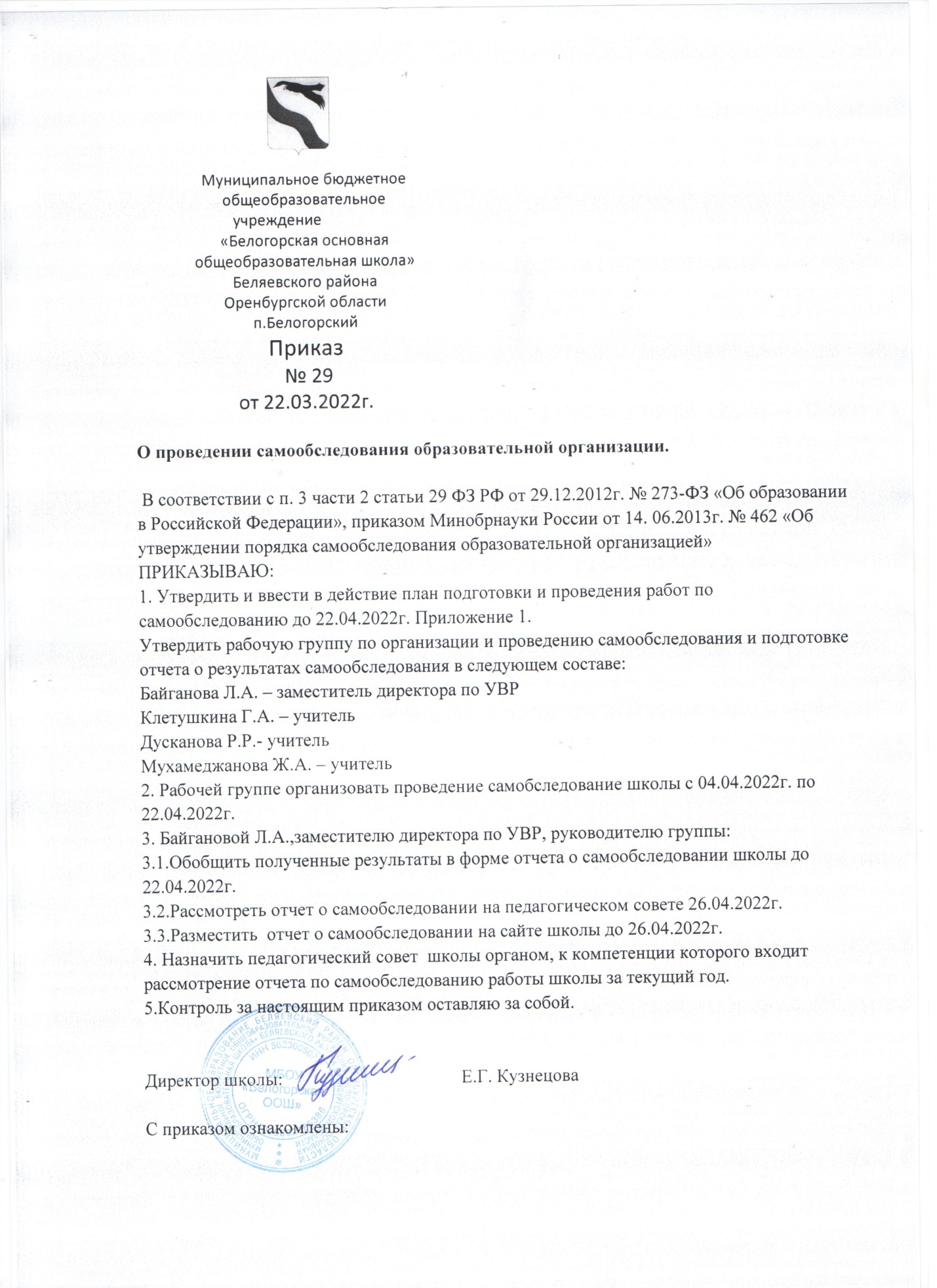 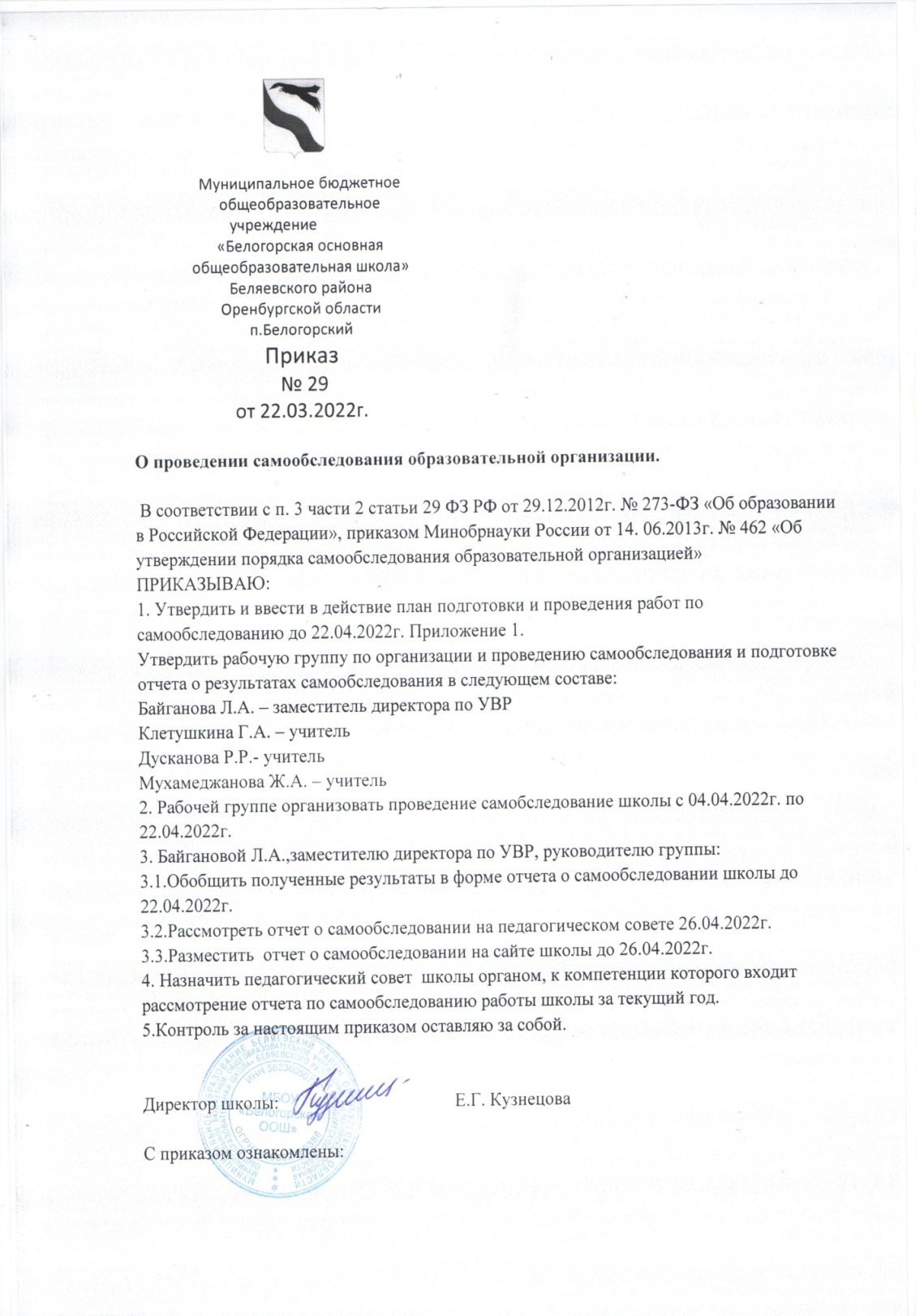 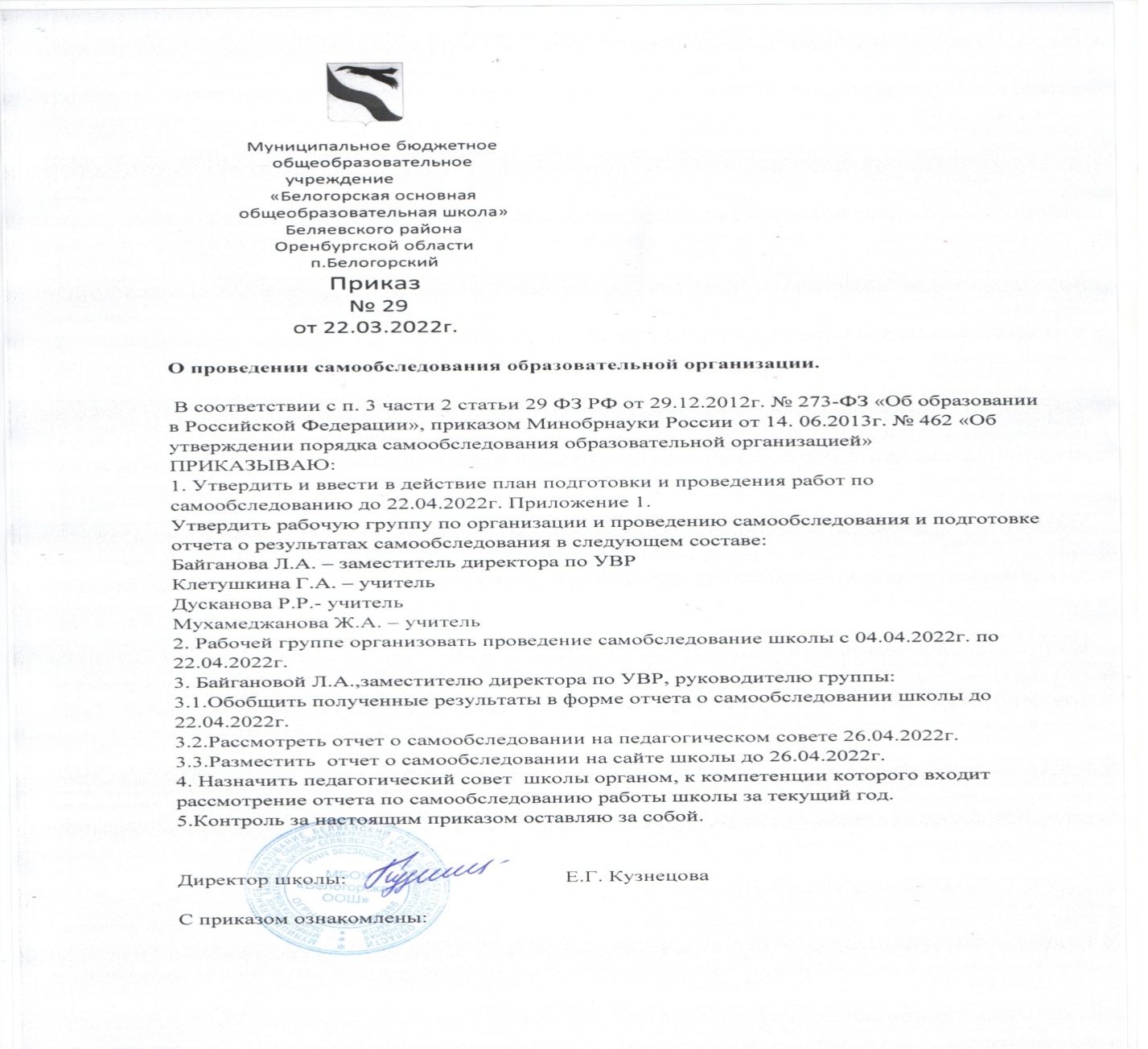 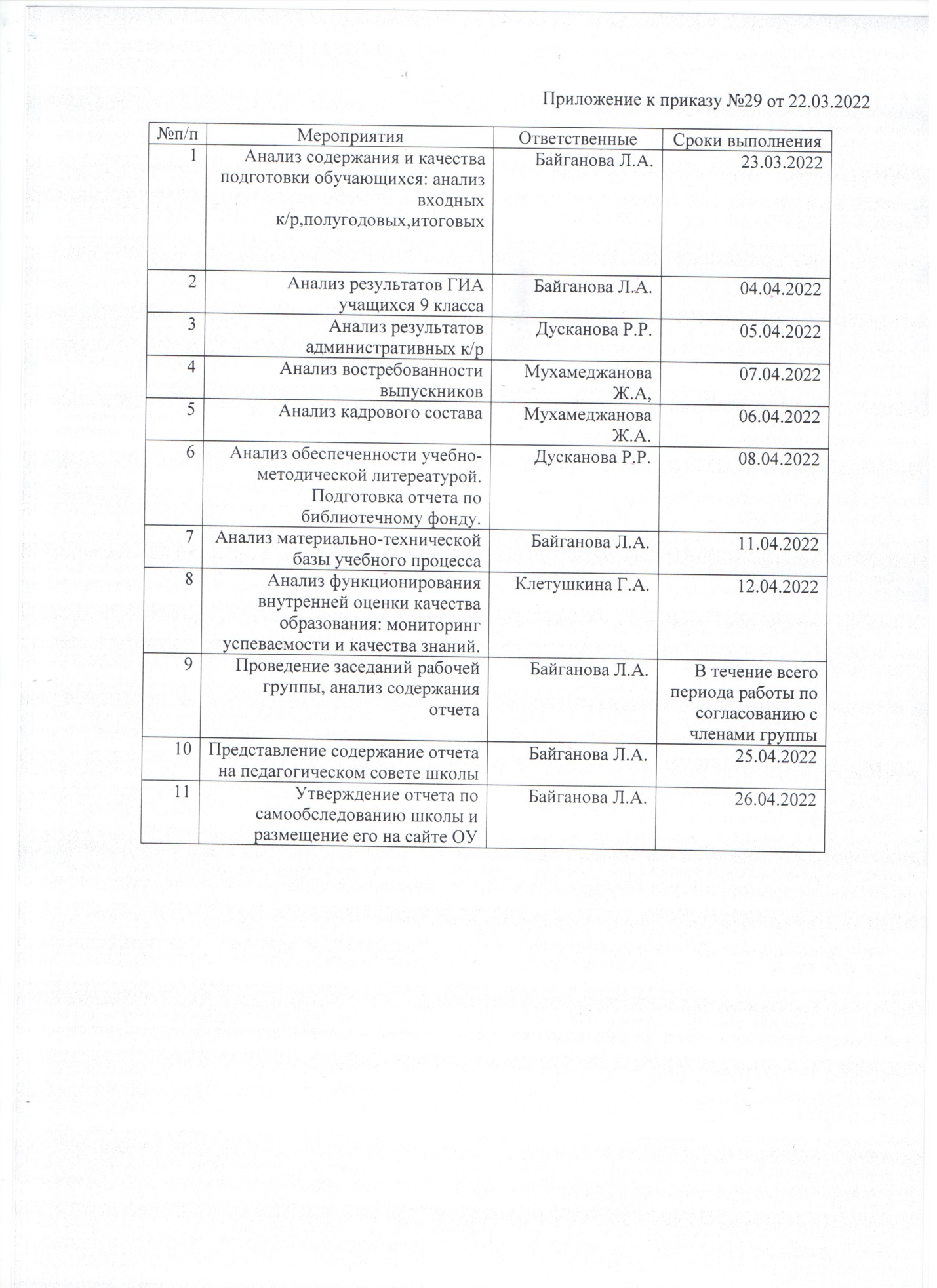 Полное наименование организации в соответствии с УставомМуниципальное  бюджетное общеобразовательное учреждение «Белогорская основная общеобразовательная школа» Беляевского района Оренбургской областиЮридический адресОренбургская область Беляевский район   п.Белогорский, ул.Школьная, 6 УчредительАдминистрация МО Беляевский районОрганизационно-правовая формаМуниципальное учреждениеУстав образовательного учрежденияУтвержден постановлением Администрациимуниципального образования Беляевский район  № 566-п от 20.04.2015гЛицензияСерия № 56Л01  №0003660, регистрационный номер 1787выдана 20.07.2015 года, бессрочноСвидетельство о государственной АккредитацииСерия 56 А01 № 0003745, регистрационный номер 2081, выдана 21.10.2016 годаПеречень образовательныхпрограмм, по которымобщеобразовательное учреждение имеет право ведения образовательной деятельностиДошкольное образованиеНачальное общее образованиеОсновное общее образованиеАдрес электронной почтыbelogorsoh1@rambler.ruАдрес сайта в Интернетеhttp://shkolabelogor3.ucoz.ruКонтакты83533462198Банковские реквизитыМБОУ « Белогорская ООШ»ИНН 5623005077,КПП562301001 , УФК по Оренбургской области (Финансовый отдел администрации Беляевского района Оренбургской области  МБОУ Белогорская ООШ  Беляевского  района л/с071.07.008.1)Отделение Оренбург г.Оренбург  р\с40701810165771600207БИК045354001 ,   461342  Оренбургская обл. , Беляевский район , п.Белогорский, ул.Школьная, 6Год основания учреждения19871.Общая численность обучающихся46человек2.Численность обучающихся по образовательной программе начального общего образования18человек3.Численность обучающихся по образовательной программе основного общего образования28 человек4.Численность обучающихся по образовательной программе среднего общего образования-5.Численность/удельный вес численности обучающихся, получающих образование с углубленным изучением отдельных учебных предметов, в общей численности обучающихся-6.Численность/удельный вес численности обучающихся, получающих образование в рамках профильного обучения, в общей численности обучающихся-7.Численность/удельный вес численности обучающихся в рамках сетевой формы реализации образовательных программ, в общей численности обучающихся0 человек/0 %8.Численность/удельный вес численности обучающихся с применением дистанционных образовательных технологий, в общей численности обучающихся0 человек/0 %9.Численность/удельный вес численности обучающихся с применением электронного обучения, в общей численности обучающихся0человек/0 %№РазделыКол-во1Общее кол - во учащихся462Опекаемые дети3 школа3Дети из многодетных семей184Дети инвалиды2Административная подсистемаОбразовательная подсистемаОбеспечивающая подсистема ДиректорПедагогический совет МО классных руководителейУченическое самоуправлениеСовет школыУчителяКлассные руководителиУченикиБиблиотекарьБиблиотекаСтоловая ДолжностьФ.И.О. (полностью)ОбразованиеОбщий пед.стажСтаж адм.работыСтаж адм.работыДолжностьФ.И.О. (полностью)ОбразованиеОбщий пед.стажобщ.в данном ОУДиректорКузнецова Елена ГригорьевнаВысшее педагогическое39992018 - 20192018 - 20192019-20202019-20202020-20212020-2021%успеваемости%качества%успеваемости%качества%успеваемости%качества1 - 4 класс ы953810048100435 - 9 класс ы95251004010046Итого95311004310047Предмет 2019(кач.%)2020(кач.%)2021(кач.%)Русский язык 40-100Математика 20-33Биология0--Физика---Обществознание---География60--Информатика и ИКТ100--2020-2021 учебный год Количество выпускников / 5  уч-ся2020-2021 учебный год Количество выпускников / 5  уч-ся1. 10 класс12. СПО43. Трудоустройство04. Другое0Итого5ПоказателиКоличество% к общему количеству учителейВсего учителей9Учителя, имеющие образование:Среднее специальное222Высшее педагогическое778Учителя, имеющие по стажу:до 3 лет222от 3 до 5 лет00от 5 до 10 лет333от 10 до 20 лет00более 20 лет444Учителя, имеющие квалификационные категории:Высшую111Первую333Возраст20-30лет30 - 40 лет40 - 50 лет50 - 60 лет60 и болееКоличество12222% к общемучислуучителей11222222221Количество экземпляров учебной и учебно-методической литературы из общего количества единиц хранения библиотечного фонда, состоящих на учете, в расчете на одного учащегося32502Наличие читального зала библиотеки, в том числе:Нет3С обеспечением возможности работы на стационарных компьютерах или использования переносных компьютеров4С медиатекойнет5Оснащенного средствами сканирования и распознавания текстовнет6С выходом в Интернет с компьютеров, расположенных в помещении библиотекинет7С контролируемой распечаткой бумажных материаловнет8Количество компьютеров в расчете на одного обучающегося89Численность/удельный вес численности учащихся, которым обеспечена возможность пользоваться широкополосным Интернетом (не менее 2 Мб/с), в общей численности учащихся0/0 %10Сведения об основном фонде школьных библиотек района/города основной фонд (кроме школьных учебников): художественная литература, научная, педагогическая, психологическая и методическая литература, нетрадиционные носители информации, справочная литература, брошюры, журналы и т.д.: в том числе325011художественной литературы всего (экз.):234612в т.ч. художественной литературы, обязательной для изучения в рамках образовательной программы по предмету «Литература»13научной, общественно-политической  литературы (философия, социология, религия, история, экономика, государство и право, естественные, физико-математические, химические, биологические и другие науки и т.д.)44514психологической, педагогической и методической литературы6415справочной и дополнительной литературы по предметам школьной программы всего:39416в т.ч. словарей русского языка917в т. ч. словарей иностранного языка118в. т.ч. других словарей319в т. ч. энциклопедий12520CD-ROM134№ п/пНаименование кабинетов, лабораторий, учебных классовКоличествоОснащены в %1.ОБЖ и биология11002.Физика и математика11003.История и обществознание11004.Начальные классы21005.Русский язык и литература11006.Иностранный язык 11007.Информатика11008.География 11009.Технология 8010.Спортивный зал1100Тип помещенияМесторасположениеПлощадь(м2)ЭтажностьПроектная мощность зданияЗдание образовательной организацииул.Школьная 63118,52240местпомещение 1ул.Школьная 62ПомещениеПлощадь(м2)ОсвещенностьВоздушно-тепловойрежимРасположение,этажОснащенностьСпортивный зал152,5соответствует СанПин1100Тренажерный зал56,8соответствует СанПин1100Система автоматической пожарной сигнализацииНаличие автоматической(АПС) - 1 штукапожарной сигнализации, средствСистема охранной сигнализации (ОС) - 1 штукапожаротушения, тревожнойСистема оповещений и управления эвакуациейкнопки, договоров на(СОУЭ) - 1 штукаобслуживание сТелевизионная система охранного наблюдения(ТСОН)соответствующими организациями- 1 штука (наружное видеонаблюдение)№ п/пПоказателиЕдиница измерения1.Образовательная деятельность1.1Общая численность учащихся46 человек1.2Численность учащихся по образовательной программе начального общего образования18 человек1.3Численность учащихся по образовательной программе основного общего образования28 человек1.4Численность учащихся по образовательной программе среднего общего образования0человек1.5Численность/удельный вес численности учащихся, успевающих на “4”и “5”по результатам аттестации, в общей численности учащихся18 человек 47 %1.6Средний балл государственной итоговой аттестации выпускников 9 класса по русскому языку3человек/ 27,3б.1.7Средний балл государственной итоговой аттестации выпускников 9 класса по математике3человек/ 14б.1.8Средний балл единого государственного экзамена выпускников 11 класса по русскому языку0 1.9Средний балл единого государственного экзамена выпускников 11 класса по математике01.10Численность/удельный вес численности выпускников 9 класса, получивших неудовлетворительные результаты на государственной итоговой аттестации по русскому языку, в общей численности выпускников 9 класса0 человек/ 0%1.11Численность/удельный вес численности выпускников 9 класса, получивших неудовлетворительные результаты на государственной итоговой аттестации по математике, в общей численности выпускников 9 класса0 человек/ 0%1.12Численность/удельный вес численности выпускников 11 класса, получивших результаты ниже установленного минимального количества баллов единого государственного экзамена по русскому языку, в общей численности выпускников 11 класса-человек/%1.13Численность/удельный вес численности выпускников 11 класса, получивших результаты ниже установленного минимального количества баллов единого государственного экзамена по математике, в общей численности выпускников 11 класса-человек/%1.14Численность/удельный вес численности выпускников 9 класса, не получивших аттестаты об основном общем образовании, в общей численности выпускников 9 класса0человек/ 0%1.15Численность/удельный вес численности выпускников 11 класса, не получивших аттестаты о среднем общем образовании, в общей численности выпускников 11 классачеловек/ 0%1.16Численность/удельный вес численности выпускников 9 класса, получивших аттестаты об основном общем образовании с отличием, в общей численности выпускников 9 класса1человек/ 20%1.17Численность/удельный вес численности выпускников 11 класса, получивших аттестаты о среднем общем образовании с отличием, в общей численности выпускников 11 классачеловек/%1.18Численность/удельный вес численности учащихся, принявших участие в различных олимпиадах, смотрах, конкурсах, в общей численности учащихсячеловек/%1.19Численность/удельный вес численности учащихся-победителей и призеров олимпиад, смотров, конкурсов, в общей численности учащихся, в том числе:26человек/57%1.19.1Регионального уровня0 человек/%1.19.2Федерального уровня0 человек/%)1.19.3Международного уровня0человек/0%1.20Численность/удельный вес численности учащихся, получающих образование с углубленным изучением отдельных учебных предметов, в общей численности учащихся0 человек/%1.21Численность/удельный вес численности учащихся, получающих образование в рамках профильного обучения, в общей численности учащихся0человек/%1.22Численность/удельный вес численности обучающихся с применением дистанционных образовательных технологий, электронного обучения, в общей численности учащихся0человек/%1.23Численность/удельный вес численности учащихся в рамках сетевой формы реализации образовательных программ, в общей численности учащихсячеловек/%1.24Общая численность педагогических работников, в том числе:10 человек1.25Численность/удельный вес численности педагогических работников, имеющих высшее образование, в общей численности педагогических работников7 человек/70%1.26Численность/удельный вес численности педагогических работников, имеющих высшее образование педагогической направленности (профиля), в общей численности педагогических работников7 человек/70%1.27Численность/удельный вес численности педагогических работников, имеющих среднее профессиональное образование, в общей численности педагогических работников0человек/0%1.28Численность/удельный вес численности педагогических работников, имеющих среднее профессиональное образование педагогической направленности (профиля), в общей численности педагогических работников3человек/30%1.29Численность/удельный вес численности педагогических работников, которым по результатам аттестации присвоена квалификационная категория в общей численности педагогических работников, в том числе:4 человек/40%1.29.1Высшая1 человек/10 %1.29.2Первая3 человек/30%1.30Численность/удельный вес численности педагогических работников в общей численности педагогических работников, педагогический стаж работы которых составляет:1.30.1До 5 лет2 человек/20 %1.30.2Свыше 30 лет3человек/30%1.31Численность/удельный вес численности педагогических работников в общей численности педагогических работников в возрасте до 30 лет2 человек/20 %1.32Численность/удельный вес численности педагогических работников в общей численности педагогических работников в возрасте от 55 лет4 человек/40%1.33Численность/удельный вес численности педагогических и административно-хозяйственных работников, прошедших за последние 5 лет повышение квалификации/профессиональную переподготовку по профилю педагогической деятельности или иной осуществляемой в образовательной организации деятельности, в общей численности педагогических и административно-хозяйственных работников9 человек/100%1.34Численность/удельный вес численности педагогических и административно-хозяйственных работников, прошедших повышение квалификации по применению в образовательном процессе федеральных государственных образовательных стандартов в общей численности педагогических и административно-хозяйственных работников9 человек/100%2.Инфраструктура2.1Количество компьютеров в расчете на одного учащегося0,5 единиц2.2Количество экземпляров учебной и учебно-методической литературы из общего количества единиц хранения библиотечного фонда, состоящих на учете, в расчете на одного учащегося145единиц2.3Наличие в образовательной организации системы электронного документооборотаДа2.4Наличие читального зала библиотеки, в том числе:Нет2.4.1С обеспечением возможности работы на стационарных компьютерах или использования переносных компьютеровНет2.4.2С медиатекойНет2.4.3Оснащенного средствами сканирования и распознавания текстовНет2.4.4С выходом в Интернет с компьютеров, расположенных в помещении библиотекиНет2.4.5С контролируемой распечаткой бумажных материаловНет2.5Численность/удельный вес численности учащихся, которым обеспечена возможность пользоваться широкополосным Интернетом (не менее 2 Мб/с), в общей численности учащихся0человек/0%2.6Общая площадь помещений, в которых осуществляется образовательная деятельность, в расчете на одного учащегося56 кв.мN п/пПоказателиЕдиница измерения1Образовательная деятельность1.1Общая численность воспитанников, осваивающих образовательную программу дошкольного образования, в том числе:171.1.1В режиме полного дня (8-12 часов)171.1.2В режиме кратковременного пребывания (3-5 часов)01.1.3В семейной дошкольной группе01.1.4В форме семейного образования с психолого-педагогическим сопровождением на базе дошкольной образовательной организации01.2Общая численность воспитанников в возрасте до 3 лет01.3Общая численность воспитанников в возрасте от 3 до 8 лет171.4Численность/удельный вес численности воспитанников в общей численности воспитанников, получающих услуги присмотра и ухода:17/100%1.4.1В режиме полного дня (8-12 часов)17/100%1.4.2В режиме продленного дня (12-14 часов)01.4.3В режиме круглосуточного пребывания01.5Численность/удельный вес численности воспитанников с ограниченными возможностями здоровья в общей численности воспитанников, получающих услуги:01.5.1По коррекции недостатков в физическом и (или) психическом развитии01.5.2По освоению образовательной программы дошкольного образования01.5.3По присмотру и уходу01.6Средний показатель пропущенных дней при посещении дошкольной образовательной организации по болезни на одного воспитанника5,581.7Общая численность педагогических работников, в том числе:1/100%1.7.1Численность/удельный вес численности педагогических работников, имеющих высшее образование01.7.2Численность/удельный вес численности педагогических работников, имеющих высшее образование педагогической направленности (профиля)01.7.3Численность/удельный вес численности педагогических работников, имеющих среднее профессиональное образование01.7.4Численность/удельный вес численности педагогических работников, имеющих среднее профессиональное образование педагогической направленности (профиля)1/100%1.8Численность/удельный вес численности педагогических работников, которым по результатам аттестации присвоена квалификационная категория, в общей численности педагогических работников, в том числе:0\0%1.8.1Высшая01.8.2Первая01.9Численность/удельный вес численности педагогических работников в общей численности педагогических работников, педагогический стаж работы которых составляет:1.9.1До 5 лет11.9.2Свыше 30 лет01.10Численность/удельный вес численности педагогических работников в общей численности педагогических работников в возрасте до 30 лет01.11Численность/удельный вес численности педагогических работников в общей численности педагогических работников в возрасте от 55 лет01.12Численность/удельный вес численности педагогических и административно-хозяйственных работников, прошедших за последние 5 лет повышение квалификации/профессиональную переподготовку по профилю педагогической деятельности или иной осуществляемой в образовательной организации деятельности, в общей численности педагогических и административно- хозяйственных работников11.13Численность/удельный вес численности педагогических и административно-хозяйственных работников, прошедших повышение квалификации по применению в образовательном процессе федеральных государственных образовательных стандартов в общей численности педагогических и административно-хозяйственных работников11.14Соотношение "педагогический работник/воспитанник" в дошкольной образовательной организации1/101.15Наличие в образовательной организации следующих педагогических работников:1.15.1Музыкального руководителяНет1.15.2Инструктора по физической культуреНет1.15.3Учителя-логопедаНет1.15.4ЛогопедаНет1.15.5Учителя- дефектологаНет1.15.6Педагога-психологанет2.Инфраструктура2.1Общая площадь помещений, в которых осуществляется образовательная деятельность, в расчете на одного воспитанника562.2Площадь помещений для организации дополнительных видов деятельности воспитанниковНет2.3Наличие физкультурного залада2.4Наличие музыкального залаНет2.5Наличие прогулочных площадок, обеспечивающих физическую активность и разнообразную игровую деятельность воспитанников на прогулкеДа